DADES DEL / DE LA SOL·LICITANTNom del / de la sol·licitant i responsable del projecte:Vinculació amb la UPC: Soc estudiant de doctorat		Indica el centre/unitat: Soc PDI		Indica el centre/unitat: Soc PTGAS		Indica el centre/unitat:Codi del centre gestor / unitat acadèmica des d’on es gestionarà el projecte (codi de 6 dígits. Exemple: 732000):Correu electrònic de l’interlocutor de gestió econòmica de la unitat:DADES DEL PROJECTETítol del projecte:Nom de la contrapart: Altres entitats que hi participen: Lloc de realització: Data prevista per a l’inici: Data prevista per a la finalització: Durada prevista de l’activitat: Pressupost total de l’activitat: Import sol·licitat al CCD:	 Nombre de membres de la UPC que hi participen: Nombre de membres de la UPC que s’hi desplaçaran: Data/es prevista/es per al/s desplaçament/s: RESUM DEL PROJECTEResum de la proposta (10 línies):Abstract of the proposal (10 lines):Resumen de la propuesta (10 líneas):GRUP DE RECERCANom del grup:Responsable del grup:El grup té experiència recent en l’àmbit de la ciència i tecnologia per al desenvolupament humà?                                                                               SÍ      NOEn cas afirmatiu, descriu-la breument.EQUIP DEL PROJECTECOMPOSICIÓ.Nombre total de membres de la UPC que participen en el projecte:Els/les participants col·laboren amb la campanya del 0,7 % a la UPC?   SÍ      NOEn cas afirmatiu, quants/es? Identifica tot l’equip del projecte i indica si són PDI, estudiants, PTGAS o Alumni (afegeix tantes línies com necessitis).Identifica, si n’hi ha. els membres de l’equip que provenen d‘altres organitzacions.Si es preveu mobilitat, tant de membres de la UPC com de membres de la contrapart, indica les dates previstes per als desplaçaments.(**) Per calcular les emissions associades a un desplaçament en avió podeu utilitzar: https://www.icao.int/environmental-protection/Carbonoffset/Pages/default.aspxPREPARACIÓ I EXPERIÈNCIADescriu breument l’experiència en cooperació per al desenvolupament dels membres de l’equip, si en tenen. Quins membres tenen formació específica en cooperació per al desenvolupament? Indica la formació que han cursat.Si hi ha participants que no tenen formació o experiència en cooperació, quina preparació es preveu que facin abans del desplaçament?PARTICIPACIÓ D’ALTRES AGENTS DE LA UPC(*)Col·laboren en la preparació i/o desenvolupament de la proposta altres agents de la UPC?                                                                                                                   SÍ      NO
En cas afirmatiu, relaciona’ls i indica quina ha estat i/o serà la seva contribució al projecte?(*) Centres, departaments, instituts, serveis, delegacions d’estudiants, associacions, grups de recerca, etc.DADES DE LA CONTRAPART (en el cas que n’hi hagi)Nom de l’entitat: Persona de contacte: 	Càrrec: Adreça postal: 	Web de l’entitat: Adreça electrònica: 	Telèfon: Existeixen precedents de col·laboració amb la contrapart?                     SÍ      NOSi la resposta és afirmativa, relaciona’ls:Hi ha acords formalitzats entre la UPC i la contrapart?                              SÍ      NOSi la resposta és afirmativa, relaciona’ls indicant-ne el títol, l’abast de l’acord i la vigència.ALTRES ENTITATS PARTICIPANTS EN EL PROJECTE (en el cas que n’hi hagi)Hi participen altres entitats del nostre entorn o bé del país on es desenvoluparà el projecte ?                                                                                                            SÍ      NOSi la resposta és afirmativa, relaciona-les i descriu breument quina ha estat i/o serà la seva contribució al projecte:DADES DE L’ACTIVITATLocalització (indicar la/les localitat/s, regió i país/països)És continuïtat d’algun projecte amb finançament del CCD-UPC d’anteriors convocatòries?                                                                                                   SÍ      NOSi la resposta és afirmativa, indica el codi i any del projecte (exemple: 2019-A007):INFORMACIÓ SOBRE L’ACTIVITAT DE RECERCA PROPOSADAJustificació i novetat de la proposta. Adequació de la proposta a les característiques i finalitat de la convocatòria Justificació i contribució esperada del projecte a la generació de coneixement en la temàtica de la proposta. Hipòtesi de partida.Objectius, metodologia i pla de treball. Objectius generals i específics. Descripció de la metodologia i el pla de treball i distribució de tasques entre els membres de l’equip. Identificació de riscos i alternatives. Resultats previs de l’equip en la temàtica de la proposta, i recursos humans i materials disponibles per a la realització del projecte.IMPACTE ESPERAT DELS RESULTATSImpacte social i econòmic dels resultats previstos en termes de desenvolupament humà. Inclusió de la perspectiva de gènere al contingut de la proposta. Pla de comunicació científica i internacionalització dels resultats (indicar la previsió de publicacions en accés obert)Pla de divulgació dels resultats a la UPC, a col·lectius rellevants per a la temàtica del projecte i a la societat en general. Assenyaleu amb creus on s’escaigui, i expliqueu l’activitat prevista: Conferències, xerrades, seminaris a la UPC (indica títol, contingut general, lloc i dates aproximades) Exposicions a la UPC (títol, contingut general, lloc i dates aproximades) Presentació del projecte a l’aula (indica l’assignatura, el grau al qual pertany i el nom del PDI responsable) Elaboració de material audiovisual (vídeos, etc.). Descriu-ho breument. Bloc o xarxes socials dedicades a difondre les experiències en primera persona i a informar dels avenços en el projecte. AltresRECURSOS ECONÒMICS. JUSTIFICACIÓ DEL PRESSUPOSTPressupost total de l’activitat (import en €):€Ajut sol·licitat al CCD (import en €): €Entitats cofinançadores i aportacions: (indiqueu si aquests cofinançaments estan sol·licitats o adjudicats, i recordeu adjunteu al formulari els documents que ho acrediten, si és el cas).A què es dedicaran els recursos sol·licitats al CCD? Descriviu quines despeses preveieu cobrir amb l’ajut sol·licitat al CCD i a què es dedicaran, de manera que quedi clara la relació entre les activitats i cada despesa.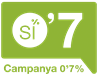 Es contribuirà a impulsar la Campanya UPC 0,7 %?                                    SÍ      NOSi la resposta és afirmativa, com es farà? Fes una breu descripció de les activitats previstes.TREBALLS ACADÈMICSEs preveu l’elaboració del TFE (TFG, TFM), tesi o tesina d’especialitat en base a aquesta proposta?                                                                                             SÍ      NOSi la resposta és afirmativa, indica per cada cas el tipus de treball, fes una breu descripció i identifica, si és possible, els/les participants implicats/des.Les persones que participen en el projecte, participen també en alguna altra proposta presentada en el marc d’aquesta convocatòria?                       SÍ      NO
En cas afirmatiu, identifica l’altra activitat proposada (títol i responsable de la proposta):Altres dades que consideris d’interès.Nom i cognomsVinculació amb la UPCCentre (sigles)Nom i cognomsOrganitzacióRol en el projecteNom i cognomsData de sortida (dd/mm/aaaa)Data de tornada (dd/mm/aaaa)Tones de CO2 associades a mobilitat(**)1.2.3.